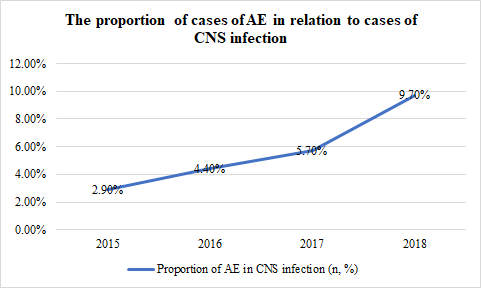 Supplementary Figure 1: The proportion of cases of AE in relation to cases of CNS infection.Abbreviations: CNS= central nervous system; AE= autoimmune encephalitis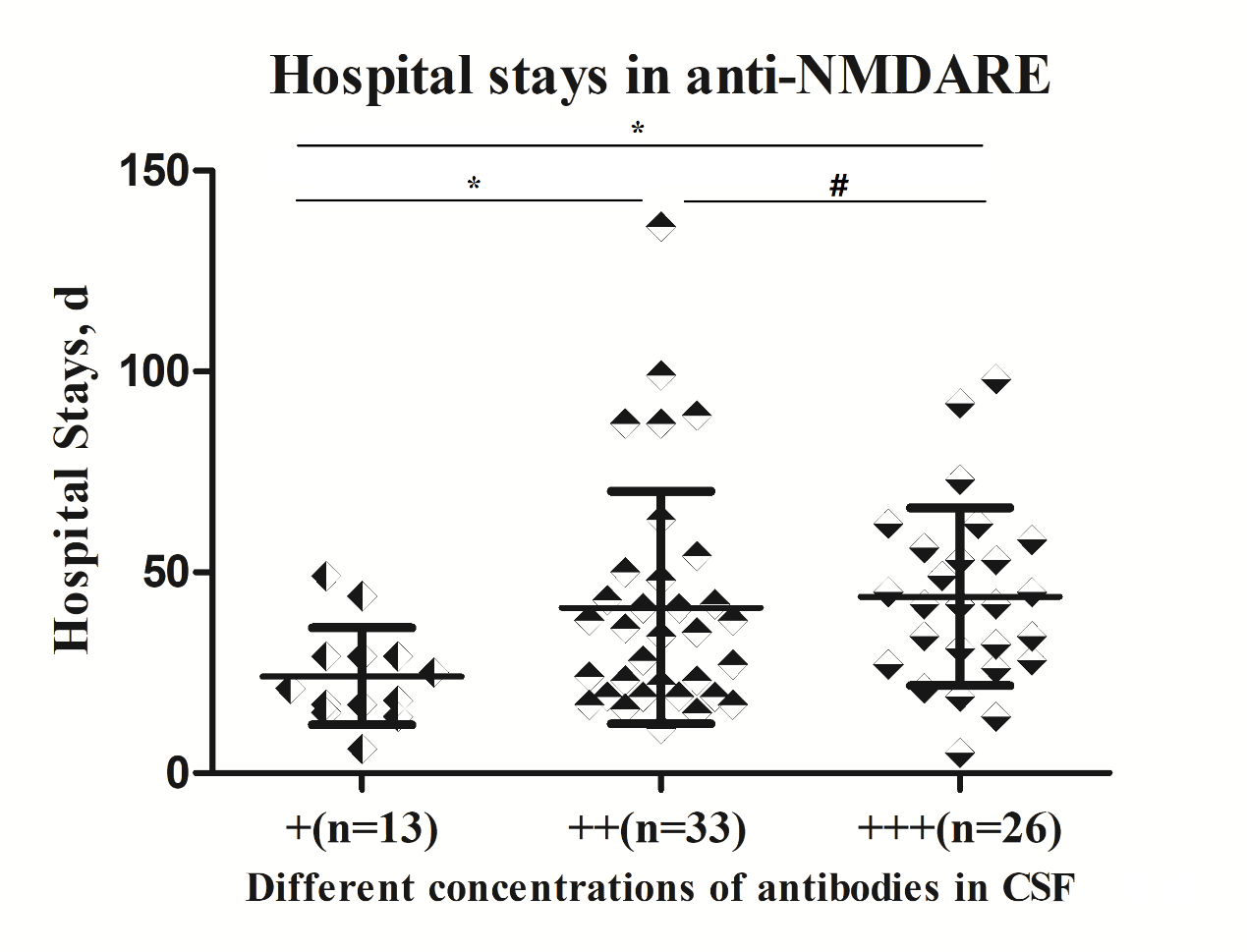 Supplementary Figure 2: Length of hospitalization in the different CSF antibodies concentrations groups. (* p＜0.05; # p＞0.05).Abbreviations:CSF= cerebrospinal fluid;anti-NMDARE=anti-N-methyl D-aspartate receptor encephalitis 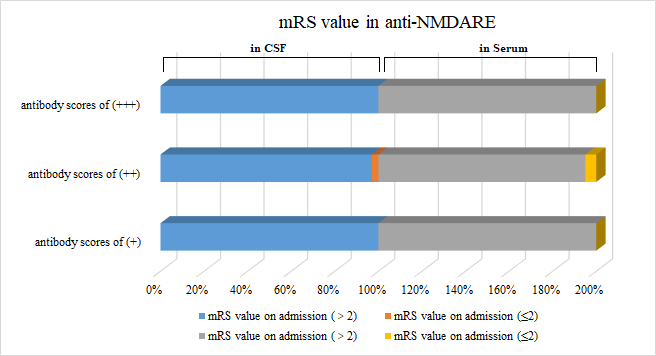 Supplementary Figure 3:mRS value in different antibodies concentrations groups in anti-NMDARE.Abbreviations:CSF= cerebrospinal fluid;anti-NMDARE=anti-N-methyl D-aspartate receptor encephalitis; mRS= modified Rankin Scale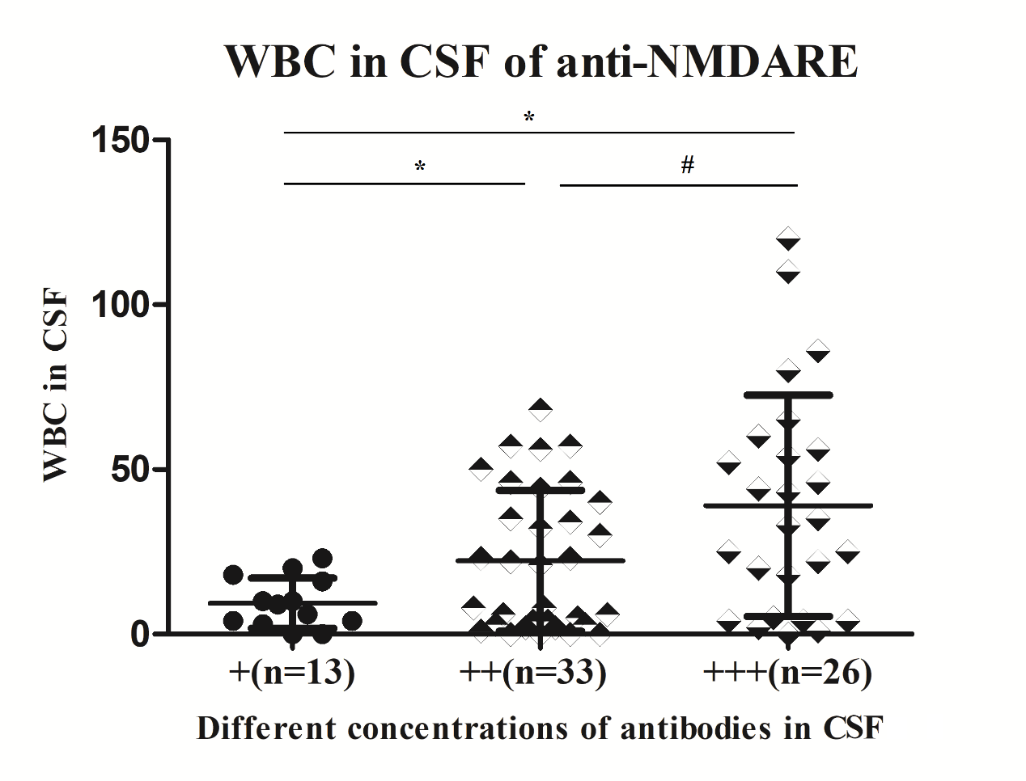 Supplementary Figure 4: The count of WBC in the different CSF antibodies concentrations groups. (*p＜0.05; #p＞0.05)Abbreviations:CSF=cerebrospinal fluid;anti-NMDARE=anti-N-methyl D-aspartate receptor encephalitis; WBC= white blood cell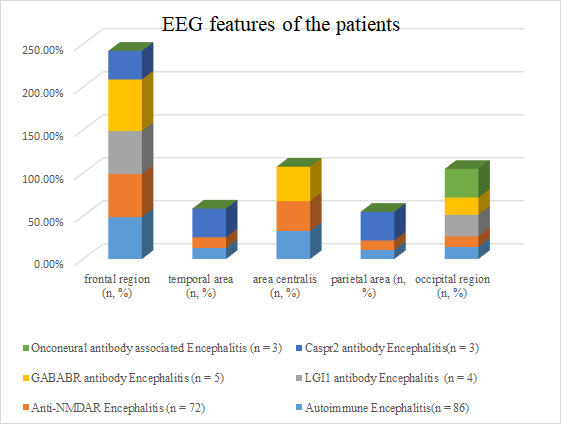 Supplementary Figure 5: EEG features of patients with different types of autoimmune encephalitis.Abbreviations: NMDAR=N-methyl D-aspartate receptor; LGI1=leucine-rich glioma inactivated 1; GABABR=γ-aminobutyric acid B receptor; Caspr2=contactin-associated protein-like 2